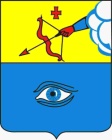 ПОСТАНОВЛЕНИЕ___10.06.2020_____                                                                                   № 3/97г. ГлазовО внесении изменений в состав межведомственной комиссии  муниципального образования  «Город Глазов»  для оценки жилых помещений, утвержденный постановлением Администрации города Глазова  от 03.02.2017 № 3/142 «О создании межведомственной комиссии муниципального образования «Город Глазов» для оценки жилых помещений жилищного фонда Российской Федерации, многоквартирных домов, находящихся в федеральной собственности, муниципального жилищного фонда и частного жилищного фонда»В соответствии с Федеральным законом Российской Федерации от 06.10.2003 года № 131-ФЗ «Об общих принципах организации местного самоуправления в Российской Федерации», руководствуясь Уставом муниципального образования «Город Глазов», П О С Т А Н О В Л Я Ю :1. Внести в состав межведомственной комиссии  муниципального образования «Город Глазов» для оценки жилых помещений, утвержденный постановлением Администрации города Глазова от 03.02.2017 года № 3/142 «О создании межведомственной комиссии муниципального образования «Город Глазов» для оценки жилых помещений жилищного фонда  Российской Федерации, многоквартирных домов, находящихся в федеральной собственности, муниципального жилищного фонда и частного жилищного фонда» следующие изменения:1.1. Состав межведомственной комиссии муниципального образования «Город Глазов» для оценки жилых помещений  изложить в прилагаемой редакции.2. Настоящее постановление подлежит официальному опубликованию.3. Контроль за исполнением настоящего постановления возложить на заместителя Главы Администрации города Глазова по вопросам строительства, архитектуры и жилищно-коммунального хозяйства С.К.Блинова.Состав межведомственной комиссиимуниципального образования «Город Глазов»для оценки жилых помещенийПредседатель комиссии – заместитель Главы Администрации города Глазова по вопросам строительства, архитектуры и жилищно-коммунального хозяйства.Заместитель председателя – заместитель Главы Администрации города Глазова по социальной политике.Члены комиссии:- представитель Территориального отдела Управления Федеральной службы по надзору в сфере защиты прав потребителей и благополучия человека по Удмуртской Республике в городе Глазове;- представитель управления имущественных отношений Администрации города Глазова;- представитель органа, уполномоченного на проведение муниципального жилищного контроля;- представитель управления архитектуры и градостроительства Администрации города Глазова;  - представитель Глазовского филиала БУ УР «Центр кадастровой оценки и технической инвентаризации недвижимого имущества»;- представитель управления муниципального жилья Администрации города Глазова;- представитель Глазовского отдела Управления федеральной  регистрационной службы по Удмуртской Республике;- представитель управления жилищно-коммунального хозяйства Администрации города Глазова;- представитель отдела надзорной деятельности города Глазова, Глазовского, Юкаменского и Ярского районов Управления надзорной деятельности ГУ МЧС России по Удмуртской Республике;- представитель МКУ «Управление капитального строительства» муниципального образования «Город Глазов»; - представитель федерального органа исполнительной власти, осуществляющего полномочия собственника в отношении оцениваемого имущества (в случае если комиссией проводится оценка жилых помещений жилищного фонда Российской Федерации или многоквартирного дома, находящегося в федеральной собственности);-  представитель государственного органа Российской Федерации или подведомственного ему предприятия (учреждения), если указанному органу либо его подведомственному предприятию (учреждению) оцениваемое имущество принадлежит на соответствующем вещном праве (в случае если комиссией проводится оценка жилых помещений жилищного фонда Российской Федерации или многоквартирного дома, находящегося в федеральной собственности).Заместитель Главы Администрации города Глазовапо вопросам строительства, архитектуры ижилищно-коммунального хозяйства					        С.К.БлиновАдминистрация муниципального образования «Город Глазов» (Администрация города Глазова) «Глазкар» муниципал кылдытэтлэн Администрациез(Глазкарлэн Администрациез)Глава города ГлазоваС.Н. КоноваловПриложениек постановлениюАдминистрации города Глазоваот _10.06.2020_ № __3/97__